A° 2019	N° 55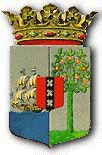 PUBLICATIEBLADLANDSVERORDENING van de 29ste augustus 2019 tot wijziging van de Gedistilleerdverordening 1908, de Landsverordening accijns op bier 1970, de Landsverordening Accijns van Sigaretten 1970, de Landsverordening onroerendezaakbelasting 2014, de Landsverordening omzetbelasting 1999, de Landsverordening belastingfaciliteiten investeringen, de Eilandsverordening afvalstoffenbelasting en reinigingsrechten, de Landsverordening tarief van invoerrechten, de Landsverordening internationale bijstandverlening bij de heffing van belastingen en de Landsverordening op de winstbelasting 1940 (Landsverordening belastingmaatregelen 2019)____________In de naam van de Koning!______De Gouverneur van CuraçaoIn overweging genomen hebbende,dat het in verband met de financiën van het land noodzakelijk is, vooruitlopend op een meer structurele wijziging van het fiscale stelsel, een aantal inkomstenverhogende maatregelen te nemen;dat het wenselijk is om een aangifteplicht onroerendezaakbelasting te introduceren;dat het wenselijk is om de Landsverordening belastingfaciliteiten investeringen te wijzigen, waardoor de belastingfaciliteiten uitsluitend beschikbaar zijn voor belastingplichtigen met een onberispelijke fiscale compliance;dat, vooruitlopend op een gehele systematiekwijziging in de omzetbelastingheffing, het noodzakelijk is om een aantal faciliteiten in de omzetbelasting ongedaan te maken en de tarieven van de omzetbelasting bij invoer te verhogen;dat het wenselijk is de afvalstoffenbelasting te verhogen;dat het noodzakelijk is om uit hoofde van artikel 7bis, tweede lid, van de Gedistilleerdverordening 1908, artikel 2a, tweede lid, van de Landsverordening accijns op bier 1970 en artikel 2a, tweede lid, van de Landsverordening Accijns van Sigaretten 1970 en artikel 4, derde lid, van de Landsverordening tarief van invoerrechten uiterlijk binnen zes maanden de wijzigingen opgenomen in het Tijdelijk landsbesluit wijziging accijnstarieven in een landsverordening aan de Staten aan te bieden;Heeft, de Raad van Advies gehoord, met gemeen overleg der Staten, vastgesteld onderstaande landsverordening:Artikel IDe Landsverordening onroerendezaakbelasting 2014 wordt als volgt gewijzigd:Artikel 2 wordt als volgt gewijzigd:In het vijfde lid wordt na “van de grond” ingevoegd: of indien is komen vast te staan dat er geen huurder is, degene die het genot heeft van een opstal op huurgrond welke eigendom is van Curaçao.B.	Na artikel 10 wordt een nieuw artikel 10a ingevoegd, luidende:Artikel 10aIn afwijking van artikel 7, tweede lid en artikel 7 van de Algemene landsverordening Landsbelastingen is verplicht degene die:op enig moment het genot verkrijgt krachtens het recht van eigendom, bezit of beperkt recht van een onroerende zaak, binnen twee maanden na die verkrijging aangifte te doen bij de Inspecteur. Ingeval meerdere personen het genot krachtens het recht van eigendom, bezit of beperkt recht verkrijgen van een onroerende zaak kan één van hen als vertegenwoordiger de in de eerste volzin bedoelde aangifte doen. het genot krachtens het recht van eigendom, bezit of beperkt recht heeft van een onroerende zaak, binnen twee maanden nadat zich wijzigingen voorgedaan hebben, als bedoeld in artikel 8, eerste lid, hiervan aangifte te doen bij de Inspecteur. Ingeval meerdere personen het in de eerste volzin bedoelde genot krachtens het recht van eigendom, bezit of beperkt recht hebben van de onroerende zaak kan één van hen als vertegenwoordiger de in de eerste volzin bedoelde aangifte doen.het genot krachtens het recht van eigendom, bezit of beperkt recht heeft van een onroerende zaak en binnen twaalf maanden na afloop van een kalenderjaar geen aanslag heeft ontvangen, aangifte te doen bij de Inspecteur binnen twee maanden na het verloop van de twaalf maanden. Ingeval meerdere personen het genot krachtens het recht van eigendom, bezit of beperkt recht hebben van een onroerende zaak kan één van hen als vertegenwoordiger de in de eerste volzin bedoelde aangifte doen. De aangifte als bedoeld in het eerste lid bevat in ieder geval de volgende informatie:a.	de naam, het adres en Crib-nummer van de belastingplichtige;b.	de datum vanaf wanneer er sprake is van het genot krachtens het recht van eigendom, bezit of beperkt recht van een onroerende zaak;c.	krachtens welk recht er genoten wordt van de onroerende zaak;d.	het adres van de onroerende zaak;e. 	een indicatieve waarde van de onroerende zaak.Ingeval de aanslag tot een te laag bedrag is vastgesteld, omdat niet is voldaan aan de aangifteplicht, bedoeld in het eerste lid, kan de Inspecteur gelijktijdig met de vaststelling van de aanslag een boete van ten hoogste 100% van het bedrag van de aanslag opleggen.Een aanslag en boete als bedoeld in het derde lid wordt binnen twee maanden na dagtekening van de aanslag volledig voldaan tenzij tijdig gemotiveerd bezwaar is ingediend. In afwijking van artikel 10 verloopt de bevoegdheid tot het opleggen van een navorderingsaanslag en een boete, na verloop van een periode van tien jaar na het ontstaan van de belastingschuld, ingeval niet is voldaan aan de aangifteplicht als bedoeld in dit artikel dan wel indien er in deze aangifte onjuiste of onvolledige informatie is verstrekt aan de Inspecteur.Het eerste tot en met het vijfde lid zijn tevens van toepassing op degene die op basis van artikel 2, vijfde lid, belastingplichtig is.Artikel IIDe Landsverordening omzetbelasting 1999 wordt als volgt gewijzigd:Artikel 2a komt te luiden:Artikel 2a1. 	Op verzoek kan onder te stellen voorwaarden en aanwijzingen op de belasting, verschuldigd door de ondernemer in een tijdvak van aangifte, in aftrek worden gebracht:
50% van de door hem ter zake van invoer van handelsgoederen in het tijdvak van aangifte betaalde belasting.De belastingplichtige verzoekt de Inspecteur schriftelijk om toepassing van de aftrek, bedoeld in het eerste lid. Bij ministeriële regeling met algemene werking worden onder daarbij te stellen voorwaarden en aanwijzingen regels gesteld omtrent de inwilliging van het verzoek. De Inspecteur beslist bij voor bezwaar vatbare beschikking op een verzoek van een ondernemer.Het recht van aftrek, bedoeld in het eerste lid, is slechts van toepassing indien het handelsgoed als gevolg van een belaste levering of dienst het bedrijfsvermogen van de ondernemer verlaat.In geval voor een bepaalde aangifteperiode het bedrag van de aftrek groter is dan dat van de verschuldigde belasting, wordt het overschot overgebracht naar de volgende aangifteperiode(n). Artikel 8 wordt gewijzigd als volgt:Het tweede lid komt te luiden: Het eerste lid is niet van toepassing op de ondernemer die:een vermogensbestanddeel exploiteert om er duurzaam opbrengst uit te verkrijgen;diensten verricht bestaande uit het gelegenheid geven tot deelname aan loterijen, krasloten, nummerloten, de inleg op nummers en bingo, waarbij de te verkrijgen opbrengsten verschuldigd zijn door de exploitant van deze spelen.Artikel 14c wordt als volgt gewijzigd:In het eerste lid wordt “6” vervangen door: 9.Het tweede lid komt te luiden:  Vrijgesteld is de invoer van bij ministeriële regeling met algemene werking aan te wijzen goederen, waarvan de levering is vrijgesteld. Artikel 14d wordt als volgt gewijzigd:Het tweede lid vervalt onder vernummering van het derde lid tot tweede lid.  
Artikel IIIDe Landsverordening belastingfaciliteiten investeringen wordt als volgt gewijzigd:Artikel 1 wordt als volgt gewijzigd: 

In het zesde lid, wordt “vennootschap” vervangen door: rechtspersoon.Artikel 9 wordt als volgt gewijzigd:
Na het zevende lid wordt een nieuw achtste lid toegevoegd, luidende:8. 	Het verzoek, bedoeld in het eerste lid, wordt uitsluitend in behandeling genomen, indien de belastingplichtige alle gegevens, bedoeld in het zesde lid, alsmede een bewijs afgegeven door de Ontvanger, waaruit blijkt dat de belastingplichtige geen direct invorderbare schulden aan belastingen of sociale premies heeft, dan wel dat de belastingplichtige met de Ontvanger een betalingsregeling heeft getroffen en deze betalingsregeling nakomt, heeft overgelegd.Artikel IVDe Eilandsverordening afvalstoffenbelasting en reinigingsrechten wordt als volgt gewijzigd:A.  Artikel 6 wordt als volgt gewijzigd:1.   In de  aanhef, wordt “f 240,-“ vervangen door: NAf 420.2.   In  onderdeel a, wordt “f. 125” vervangen door: NAf 161.3.    In  onderdeel b, wordt “f. 200” vervangen door: NAf 241.In  onderdeel c, wordt “f. 275” vervangen door: NAf 322.In onderdeel d, wordt “f. 350” vervangen door: NAf 405.6.    In  onderdeel e, wordt “f. 350” vervangen door: NAf 405 en “f. 75”  vervangen door: NAf 85.Overal in de Eilandsverordening afvalstoffenbelasting en reinigingsrechten wordt de geldeenheid “f.” vervangen door: NAf.
Artikel VDe Gedistilleerdverordening 1908 wordt als volgt gewijzigd:Artikel 7 wordt als volgt gewijzigd:In  het eerste lid, wordt “eenduizend honderd en vijftig gulden” vervangen door: NAf 2.000.Onder vernummering van het tweede lid tot het derde lid, wordt een nieuw tweede lid ingevoegd luidende: 2. In afwijking op het eerste lid bedraagt de accijns op wijn die per hectoliter ten hoogste twintig liter alcohol bevat bij een warmte van vijftien graden van den honderddeeligen thermometer, NAf 400 per hectoliter wijn. In artikel 7bis, eerste lid, wordt na “eerste” ingevoegd: en tweede.Artikel 7ter, eerste lid, komt te luiden: 1. 	Onder wijn, die bij invoer als gedistilleerd wordt aangemerkt en belast, wordt in deze landsverordening verstaan elk product dat is opgenomen in hoofdstuk 22, onder de posten 22.04, 22.05 en 22.06, van de bijlage bij de Landsverordening tarief van invoerrechten.Artikel VIDe Landsverordening accijns op bier 1970 wordt als volgt gewijzigd:In artikel 2 wordt “f 120” vervangen door: NAf 240.Artikel VIIDe Landsverordening Accijns van Sigaretten 1970 wordt als volgt gewijzigd:Artikel 2, tweede lid, wordt als volgt gewijzigd:    Het in onderdeel a, genoemde bedrag f. 8,75 wordt gewijzigd in: NAf 9,55.2.       Het in onderdeel b, genoemde bedrag f. 11, 75 wordt gewijzigd in: NAf 12,55.Het in onderdeel c, genoemde bedrag f. 13, 75 wordt gewijzigd in: NAf 14,55.In onderdeel c genoemd bedrag “NAf 14,55” wordt vervangen door: NAf 21,85.Artikel VIIIDe Landsverordening internationale bijstandverlening bij de heffing van belastingen wordt als volgt gewijzigd:Artikel 30 komt te luiden:Artikel 30
Artikel 51 van de Landsverordening bescherming persoonsgegevens is niet van toepassing op ingevolge deze landsverordening te verlenen bijstand.Artikel IXDe Landsverordening tarief van invoerrechten wordt als volgt gewijzigd: Het percentage van het tarief van invoerrechten, bedoeld in artikel 1, tweede lid, onderdeel c, behorende tot de onderverdeling 3303.0030 wordt gewijzigd in: 0.Artikel XDe Landsverordening op de winstbelasting 1940 wordt als volgt gewijzigd:Artikel 8A wordt als volgt gewijzigd:Onder vernummering van het zesde lid tot zevende lid, wordt een nieuw zesde lid ingevoegd luidende: 
6. 	Intrekking van de verklaring, genoemd in het eerste lid, geschiedt door Bureau Telecommunicatie en Post.In het nieuwe zevende lid wordt na “eerste lid” ingevoegd: en de intrekking van deze verklaring, bedoeld in het zesde lid.Artikel XIHet Tijdelijk landsbesluit wijziging accijnstarieven ter uitvoering van artikel 7bis, eerste lid, van de Gedistilleerdverordening 1908, artikel 2a, eerste lid, van de Landsverordening accijns op bier 1970, artikel 2a, eerste lid, van de Landsverordening Accijns van Sigaretten 1970 en artikel 4, tweede lid, van de Landsverordening tarief van invoerrechten wordt ingetrokken.OvergangsbepalingArtikel XIIDegene die op het moment van inwerkingtreding van deze landsverordening het genot krachtens het recht van eigendom, bezit of beperkt recht heeft van een onroerende zaak of terzake van een opstal op huurgrond van het Land en die de afgelopen vijf jaren geen aanslag onroerendezaakbelasting heeft ontvangen, danwel in de afgelopen 5 jaar deze onroerende zaak een waardeverandering heeft ondergaan, als bedoeld in artikel 8, is gehouden binnen zes maanden na inwerkingtreding van deze landsverordening, de aangifte als bedoeld in artikel 10a van de Landsverordening onroerendezaakbelasting te doen. Ingeval meerdere personen het genot krachtens het recht van eigendom, bezit of beperkt recht hebben van de onroerende zaak of terzake van een opstal op huurgrond van het Land kan één van hen als vertegenwoordiger de in de eerste volzin bedoelde aangifte doen. De beschikkingen van de Inspecteur, als bedoeld in artikel 2a, tweede lid, (oud) van de Landsverordening omzetbelasting 1999, zoals deze gold voor de inwerkingtreding van deze landsverordening, komen te vervallen op de datum van inwerkingtreding van deze landsverordening. Het bedrag aan omzetbelasting dat op voornoemde datum nog niet is verrekend, kan in aftrek worden gebracht van de verschuldigde belasting over een tijdvak van aangifte na deze datum, tenzij een vrijstelling als bedoeld in artikel 8 is verleend. Alle aanwijzingen als bedoeld in artikel 14d, tweede lid (oud), van de Landsverordening omzetbelasting 1999 zoals deze gold voor de inwerkingtreding van deze landsverordening, worden op de datum van inwerkingtreding van deze landsverordening van rechtswege beschouwd als een beschikking als bedoeld in artikel 2a, eerste lid, onderdeel a, van de Landsverordening omzetbelasting 1999. De goederen die op het moment van inwerkingtreding van deze landsverordening reeds door een aangewezen ondernemer vervoerd worden, om te worden ingevoerd in Curaçao, kunnen alsnog met een beroep op de vrijstelling als bedoeld in artikel 14d, tweede lid (oud), van de Landsverordening omzetbelasting 1999, zoals deze gold voor de inwerkingtreding van deze landsverordening, worden ingevoerd.De belasting die op of na de datum van inwerkingtreding van deze landsverordening verschuldigd wordt ter zake van leveringen en diensten die worden verricht vóór deze datum, wordt berekend naar het tarief dat geldt op het tijdstip waarop de levering of de dienst wordt verricht.SlotbepalingenArtikel XIIIDeze landsverordening treedt in werking met ingang van de dag na de datum van bekendmaking.Artikel XIVDeze landsverordening wordt aangehaald als: Landsverordening belastingmaatregelen 2019.Gegeven te Willemstad, 29 augustus 2019L.A. GEORGE-WOUTDe Minister van Financiën,K.A. GIJSBERTHAUitgegeven de 31ste augustus 2019De Minister van Algemene Zaken,E. P. RHUGGENAATH